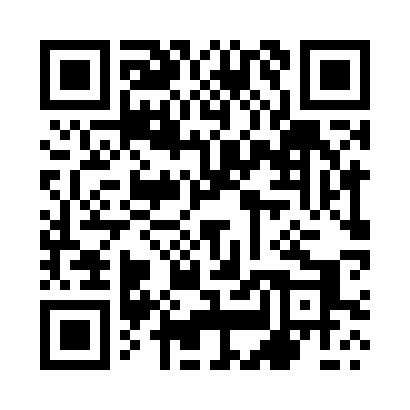 Prayer times for Zedowice, PolandWed 1 May 2024 - Fri 31 May 2024High Latitude Method: Angle Based RulePrayer Calculation Method: Muslim World LeagueAsar Calculation Method: HanafiPrayer times provided by https://www.salahtimes.comDateDayFajrSunriseDhuhrAsrMaghribIsha1Wed2:575:2012:435:498:0710:202Thu2:535:1812:435:508:0910:233Fri2:505:1612:435:518:1010:264Sat2:475:1512:435:528:1210:295Sun2:435:1312:435:538:1310:326Mon2:405:1112:435:548:1510:357Tue2:365:1012:425:558:1610:388Wed2:335:0812:425:568:1810:419Thu2:295:0612:425:578:1910:4410Fri2:285:0512:425:588:2110:4711Sat2:275:0312:425:588:2210:5012Sun2:265:0212:425:598:2410:5013Mon2:265:0012:426:008:2510:5114Tue2:254:5912:426:018:2710:5215Wed2:244:5712:426:028:2810:5216Thu2:244:5612:426:038:3010:5317Fri2:234:5412:426:048:3110:5418Sat2:234:5312:426:048:3210:5419Sun2:224:5212:426:058:3410:5520Mon2:224:5112:436:068:3510:5521Tue2:224:4912:436:078:3610:5622Wed2:214:4812:436:088:3810:5723Thu2:214:4712:436:088:3910:5724Fri2:204:4612:436:098:4010:5825Sat2:204:4512:436:108:4210:5826Sun2:204:4412:436:118:4310:5927Mon2:194:4312:436:118:4411:0028Tue2:194:4212:436:128:4511:0029Wed2:194:4112:436:138:4611:0130Thu2:184:4012:446:138:4711:0131Fri2:184:3912:446:148:4811:02